V letošním školním roce probíhal již desátý ročník celoročního projektu pro žáky 9. ročníku  - ABSOLVENTSKÉ PRÁCE. Na začátku školního roku si žáci vybrali téma, které by chtěli zpracovávat a k tomu si hledali mezi pedagogy svého vedoucího práce. Poté začalo samotné zpracování jednotlivých témat. Nebylo to vždy jednoduché, někteří nevěděli, jak zvolené téma uchopit, někteří dokonce své téma i měnili. Nicméně na konci ledna většina dětí vytiskla svou první vlastní „absolventku“. Některým opozdilcům to ještě chvíli trvalo, ale k tisku byly nakonec dodány všechny práce.Ve II. pololetí se začalo pracovat na prezentacích tvořených v programu Microsoft Power Point.  I zde kontrolovali práci žáků jejich vedoucí 
a učitelky informatiky. Děti prokázaly dovednosti s efekty, animacemi 
textem v tomto programu, ale i s vložením videí do prezentace.Samotná obhajoba práce před komisí byla pro většinu z nich zcela nová zkušenost. Ne vše bylo jednoduché, ale všichni k tomuto úkolu přistoupili velmi zodpovědně. Úroveň obhajob překvapila nejen hosty a učitele, ale myslím, že řada dětí překvapila sama sebe. Ti nejodvážnější si dokonce troufli i na praktické ukázky. Opět jsme se o svých žácích dozvěděli mnoho informací o jejich zájmech 
a koníčcích, stejně jako o jejich plánech do budoucna. Velice nás potěšilo, že některé žáky přišli podpořit i rodiče a že již tradičně se obhajob jako hosté zúčastnili starostka Blatné Bc. Kateřina Malečková a místostarosta Blatné pan Pavel Ounický. Děkujeme také Městu Blatná za upomínkové předměty, které našim absolventům u této příležitosti věnovalo.								Mgr. Dana Houzarová 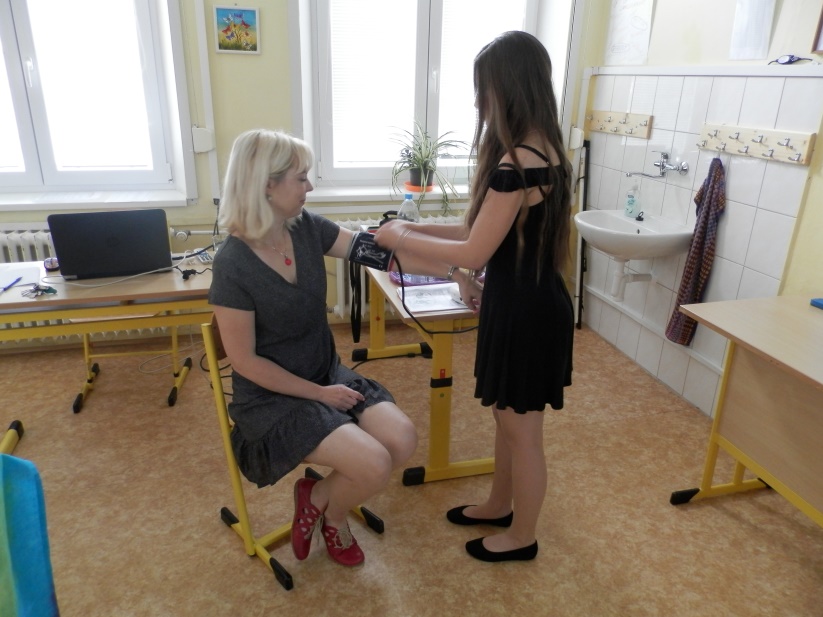 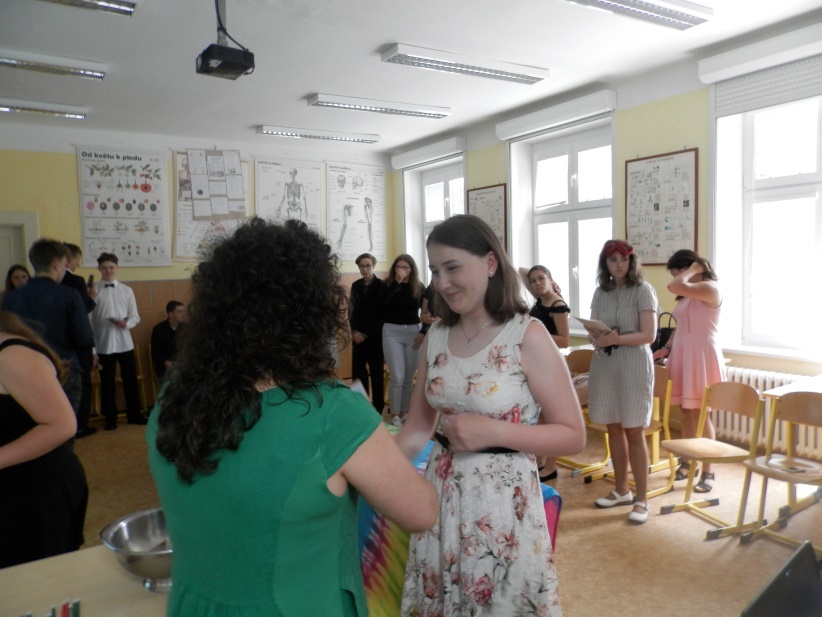 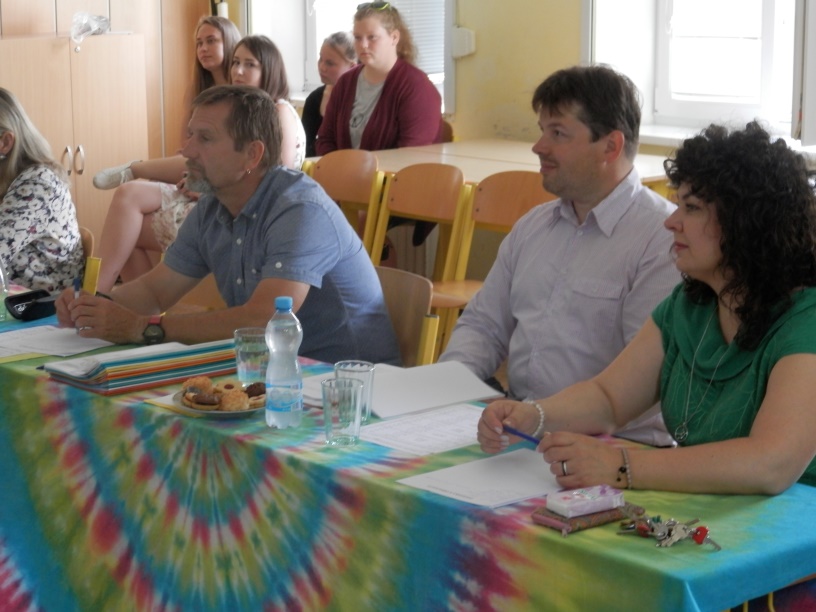 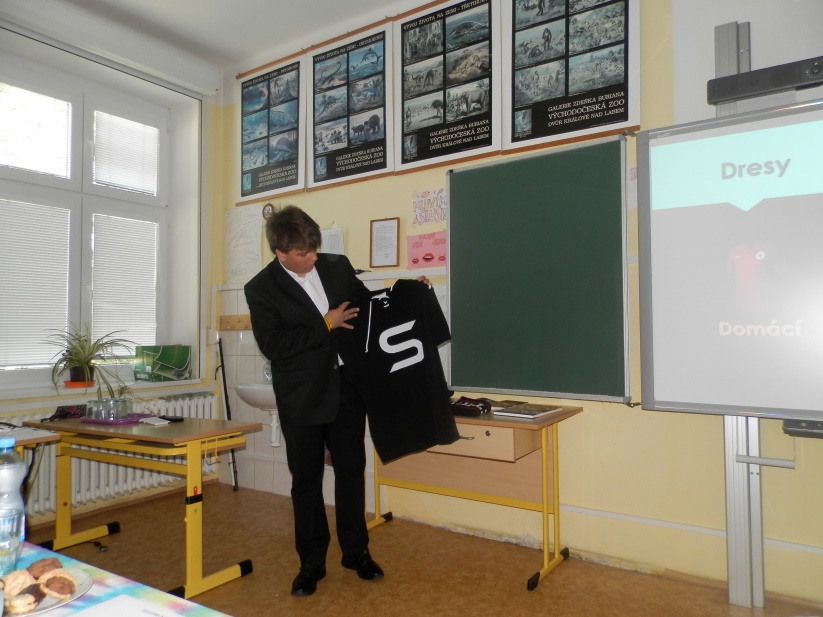 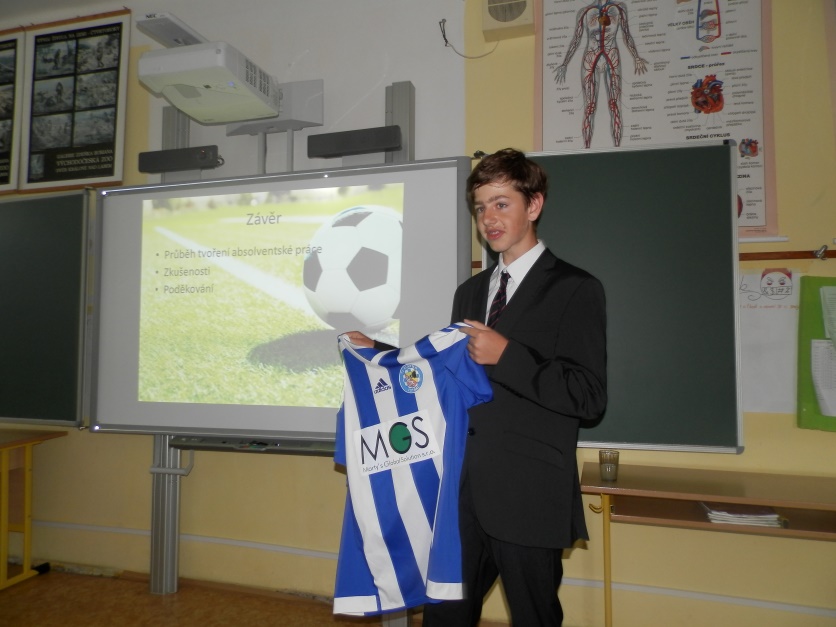 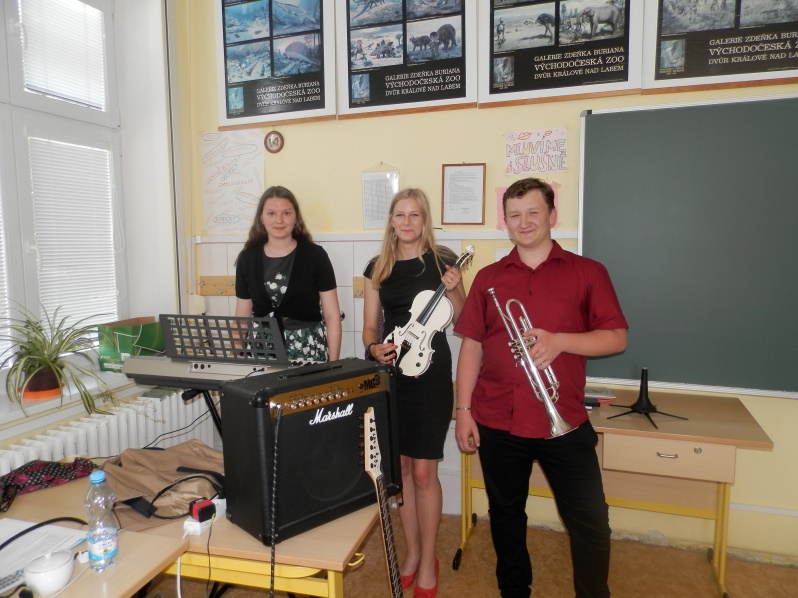 